SUBJECT: RESULTS OF ICSE Year 2020 EXAMINATIONSThe results of the Class X (ICSE) Year 2020 Examinations will be declared on Friday, 10th July 2020 at 03:00 PM.Individual candidates can access the results by loqqinq into the Council's website www.cisce.orq or www.results.cisce.orqSteps to be followed for accessing results on Council's website:	1	After logging into the Council's website, click on the link 'Results 2020'.For accessing the ICSE Year 2020 Examination results, a candidate must select ICSE from the Course option.For accessing the ICSE Year 2020 Examination Results, the candidate needs to enter his/her Unique ID, Index No. and CAPTCHA as shown on the screen.The instructions to view the results are provided on the results web page. The user may follow the same.The results of individual candidates can also be received throuqh SMS.Steps to be followed for receiving the results through SMS:1 . For receiving the ICSE Year 2020 Examination Results through SMS, the candidate needs to type his/her Unique ID in the following way, in the 'New Message' box:ICSE 1234567 (Seven Digit Unique ID)Send the message to the number: 09248082883The result will be displayed in the following format:SHASHANK TIVVARI ENG-98, HIN-87, HCG-95, MAT-98, SCI-90, CTA-IOO, SUPW-A, PCARecheck: The Council has made a provision for the candidates to apply for recheck directly through the Council's website www.cisce.ora Please note that recheck will be conducted ONLY for those subjects for which the written examinations have taken place. Kindly note that from the ICSE  Year 2020 Examinations onwards the Recheck charges for ICSE will be Rs.1000/- per paper.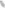 The online module for submitting the request for recheck of the results will remain open for ONLY SEVEN DAYS from the day of the declaration of the results. (From 10th July 2020 till 16th July 2020)..